ΘΕΜΑ: «Υποβολή δηλώσεων προτίμησης σχολικών μονάδων που αφορούν σε προσωρινές τοποθετήσεις εκπαιδευτικών που ήρθαν με απόσπαση από άλλο ΠΥΣΠΕ/ΠΥΣΔΕ στο ΠΥΣΠΕ Κυκλάδων, με τη Β' φάση αποσπάσεων ΠΥΣΠΕ/ΠΥΣΠΕ και ΠΥΣΔΕ/ΠΥΣΠΕ»ΚΑΛΟΥΝΤΑΙ οι εκπαιδευτικοί Πρωτοβάθμιας Εκπαίδευσης όλων των κλάδων και ειδικοτήτων που ήρθαν με απόσπαση στο ΠΥΣΠΕ Ν. Κυκλάδων από άλλο ΠΥΣΠΕ/ΠΥΣΔΕ, με τη Β' φάση των αποσπάσεων ΠΥΣΠΕ/ΠΥΣΠΕ και ΠΥΣΔΕ/ΠΥΣΠΕ  να υποβάλλουν τη Δευτέρα, 28 Αυγούστου 2017 και έως τις 15:30 δήλωση προτίμησης, στην οποία να αναγράφουν μέχρι και είκοσι (20) σχολικές μονάδες που επιθυμούν να τοποθετηθούν. Ταυτόχρονα πρέπει να υποβάλλουν αντίγραφο της αίτησης απόσπασής τους και τα σχετικά δικαιολογητικά βάσει των οποίων μοριοδοτήθηκαν και είχαν καταθέσει στη Διεύθυνση Πρωτοβάθμιας και Δευτεροβάθμιας Εκπαίδευσης της οργανικής τους θέσης:Εντοπιότητα: Πιστοποιητικό γέννησης/εντοπιότητας ή σε περίπτωση μεταφοράς δικαιωμάτων πιστοποιητικό εντοπιότητας από το Δήμο.Συνυπηρέτηση: Βεβαίωση ασφαλιστικού φορέα εργασίας/εργοδότη συζύγου όπου να αναφέρεται σαφώς ο τόπος εργασίας.Πιστοποιητικό οικογενειακής κατάστασης  προκειμένου να μοριοδοτηθεί γάμος/ παιδιά.Πιστοποιητικά για μοριοδότηση σοβαρών λόγων υγείας των ίδιων των εκπαιδευτικών ή συγγενικών τους προσώπων (όπως αυτά διευκρινίζονται στην αριθμ. πρωτ. 75306/Ε2/08-05-2017 (ΑΔΑ: 900Ω4653ΠΣ-ΧΡΕ) εγκύκλιο του Υπουργείου Παιδείας, Έρευνας και Θρησκευμάτων).Βεβαίωση φοίτησης Πανεπιστημίου ή ΤΕΙ, προκειμένου να μοριοδοτηθούν σπουδές του εκπαιδευτικού σε σχολή που εδρεύει σε διαφορετική περιοχή από αυτήν που ανήκει οργανικά.Επισυνάπτεται η αίτηση-δήλωση προτίμησης σχολικών μονάδων για προσωρινή τοποθέτηση για το διδακτικό έτος 2017-2018.Λειτουργικά κενά θεωρούνται εν δυνάμει θέσεις σε όλα τα σχολεία του Ν. Κυκλάδων Σας ενημερώνουμε ότι στη διαδικασία πλήρωσης των λειτουργικών κενών θα προηγηθεί η τοποθέτηση των υπεραρίθμων.ΟΔΗΓΙΕΣ ΥΠΟΒΟΛΗΣ ΔΗΛΩΣΗΣΟι δηλώσεις προτίμησης σχολικών μονάδων θα υποβληθούν αποκλειστικά με fax (2281079229) ή μέσω e-mail (υπογεγραμμένη δήλωση στο mail@dipe.kyk.sch.gr) στη Διεύθυνση Πρωτοβάθμιας Εκπαίδευσης Ν. Κυκλάδων. Οι εκπαιδευτικοί οφείλουν, με αποκλειστική ευθύνη τους, να επικοινωνούν με τη Δ/νση για επιβεβαίωση παραλαβής της δήλωσής τους.Όσοι εκπαιδευτικοί διαμένουν στη Σύρο ή όσοι άλλοι το επιθυμούν μπορούν να παραδώσουν ιδιοχείρως την έντυπη αίτηση στα γραφεία της Διεύθυνσης.Τέλος, σας ενημερώνουμε ότι, πέραν της δοθείσας προθεσμίας, δε θα γίνονται δεκτά αιτήματα για τροποποίηση των επιλογών σας.                                                                                       	Η Διευθύντρια                                                                                      Πρωτοβάθμιας Εκπαίδευσης Κυκλάδων                                                                                                 Μαρκέλλα Παραμυθιώτου      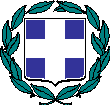 ΕΛΛΗΝΙΚΗ ΔΗΜΟΚΡΑΤΙΑΥΠΟΥΡΓΕΙΟ ΠΑΙΔΕΙΑΣ, ΕΡΕΥΝΑΣ ΚΑΙ ΘΡΗΣΚΕΥΜΑΤΩΝ,ΠΕΡΙΦΕΡΕΙΑΚΗ ΔΙΕΥΘΥΝΣΗΑ/ΘΜΙΑΣ ΚΑΙ Β/ΘΜΙΑΣ ΕΚΠΑΙΔΕΥΣΗΣ Ν. ΑΙΓΑΙΟΥΔΙΕΥΘΥΝΣΗ Α/ΘΜΙΑΣ ΕΚΠ/ΣΗΣ Ν. ΚΥΚΛΑΔΩΝ             Ερμούπολη: 28 Αυγούστου 2017             Αρ. Πρωτ:  5366Ταχ. Δ/νση:	Ι. Λ. Ράλλη 6, ΕρμούποληΤαχ. Κώδικας:	84100Πληροφορίες:	Μ. ΨάλτηΤηλέφωνο:	2281079346Fax: 	2281079229Mail:                    mail@dipe.kyk.sch.grΙστοσελίδα:        http://dipe.kyk.sch.gr/              Προς:  Τους Ενδιαφερόμενους                                Εκπαιδευτικούς                           της Α/θμιας Εκπ/σης                                  Ν. Κυκλάδων